	FICHA SOCIO ZAYAS - Curso 2023-24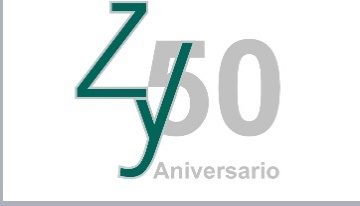 Fecha de inscripción: RECIBO BANCARIO(*) La cuota de socio tiene una validez de 12 meses desde la fecha de inscripción. Dicha cuota de renovará de manera automática a los 12 meses de la fecha de inscripción, por medio del abono del total en este número de cuenta. Si se deseara procesar la baja como socio de Zayas, se debe enviar un email a zayas@zayas.net con, al menos, un mes de antelación. Deseo recibir información de las actividades de Zayas Asociación Cultural por e-mail o Whatsapp. Autorizo a Zayas Asociación Cultural al uso de mis imágenes captadas en las actividades organizadas por esta entidad con la finalidad de ser publicadas en su web y RR.SS.ENVIAR FORMULARIO POR EMAIL zayas@zayas.net o WHATSAPPP: +34 608 520 445NombreApellidosDNISOCIO:  SOCIO:  Teléfono móvilTeléfono fijoTeléfono fijoFecha de Nacimiento e-mailRR.SS.Estado CivilNombre CónyugeDomicilioCUOTA ANUAL SOCIOPRECIO/AÑOSOCIO ZAYAS190€SOCIO PREMIUM290€SOCIO FAMILIAR110€SOCIO A DISTANCIA110€ ABONO EN MI CUENTA BANCARIA (*)